STAMFORD ADVOCATE
Saturday, November 16, 2019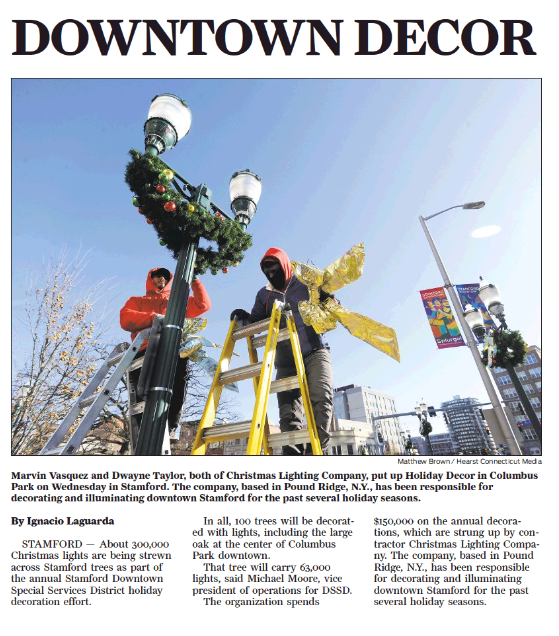 